Encaissement par Agent Comptable OU Mandataire APRES émission du titre de recette Se mettre dans la sphère comptabilité (et non ordonnateur). Cela concerne essentiellement les voyages – sorties scolaires et les frais scolaires au forfait.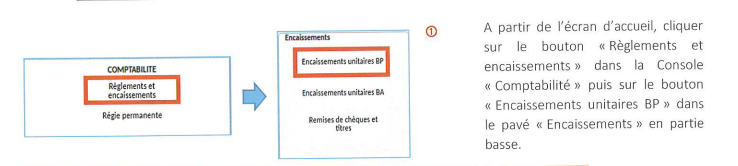  On peut choisir ensuite le mode de règlement : 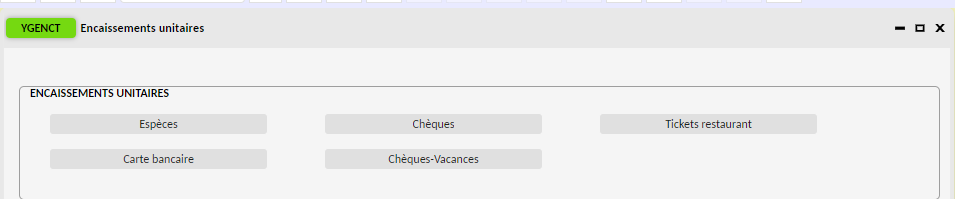  Etape 1 : Saisie de l’encaissement « sur titres de recettes préalable »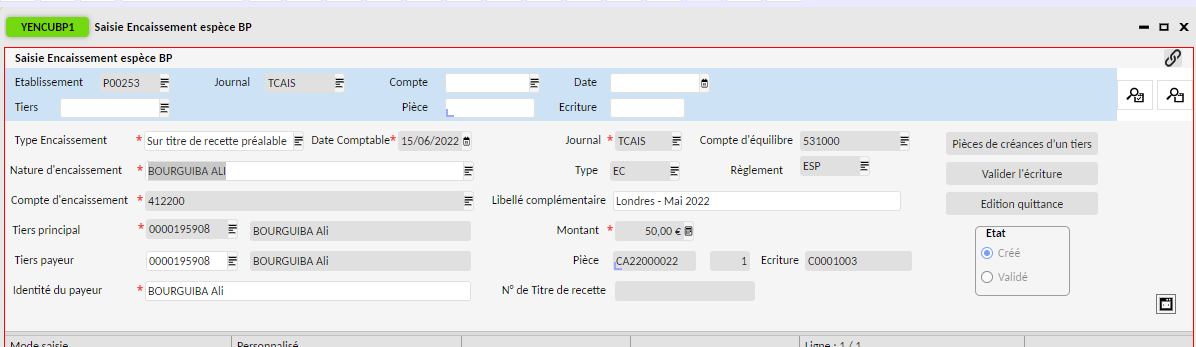  Type d’encaissement : « sur titre de recette préalable » Nature d’encaissement : dans la liste déroulante, on sélectionne le compte 412200. On efface le libellé pré-rempli pour saisir le nom-prénom et numéro de chèque. Compte d’encaissement : 412200 Tiers principal : l’élève au nom duquel l’encaissement est effectué Libellé complémentaire : intitulé u voyage-sortie scolaire. Montant : montant de l’encaissement Après cette saisie, on sauvegarde avec la disquette. Ensuite on va faire le rapprochement dans la fenêtre en dessous, donc ne surtout pas valider l’écriture à ce stade. Etape 2 : Rapprochement de l’encaissement et du titre de recette Si la référence de la pièce du titre de recette ne s’affiche pas directement en partir basse : 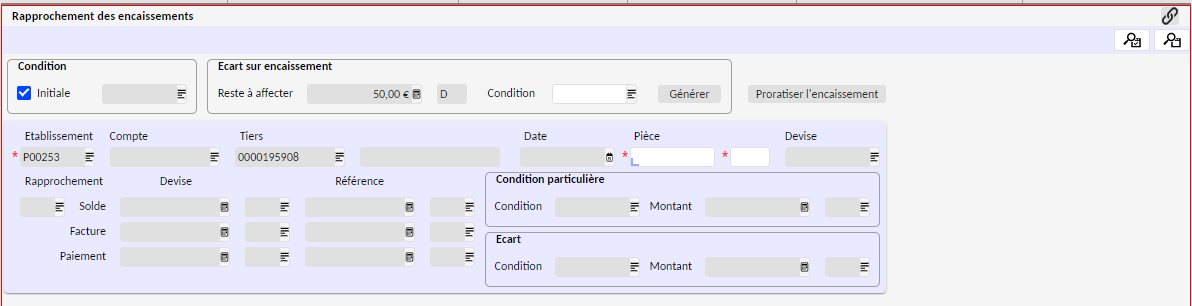  Il faut aller en transaction liée dans la fenêtre du haut et choisir « YCCPI13 – Consultation des pièces de TR »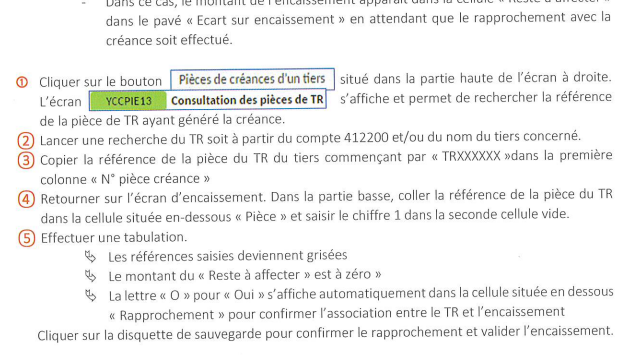  Si la référence de la pièce du titre de recette s’affiche directement en partir basse : 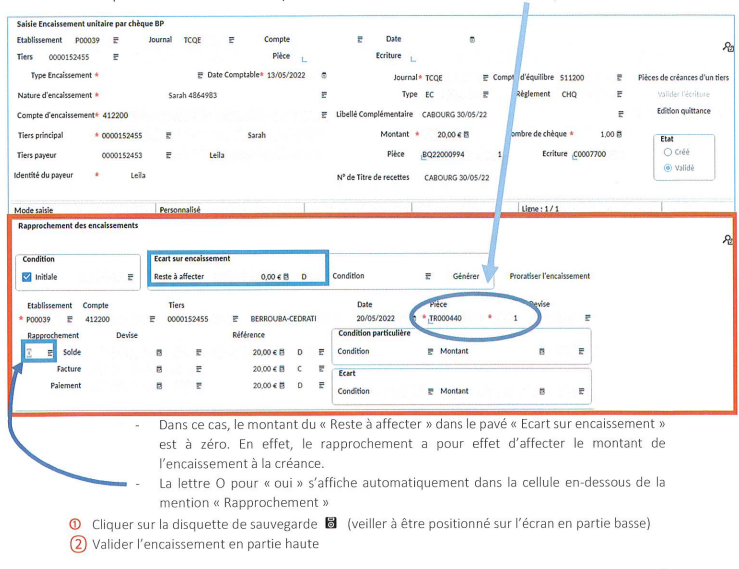 